School calendar 2023- 2024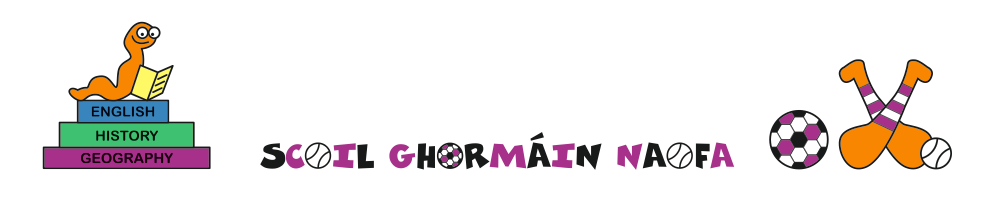 School will reopen on Tuesday 29th August Junior infants will attend from 10-12 from Tues 29/09 to 01/09 inclusive Junior infants will attend from 9-12 for two weeks from 04/09 to 15/09, after which they will attend from 9-1.40 daily Hallowe'en midterm closed from Monday 30th October to Friday 3rd November inclusive Christmas: final day of term is Friday 22nd December, school will reopen on Monday 8th January 2024New Bank Holiday Monday 5th February Mid-term break: Thursday 15th and Friday 16th FebruaryBank Holiday: 17th March Easter holidays: final day of term is Friday 22nd March 2024, school will reopen on Monday 8th April Midterm break: closed from Monday 6th May to Friday 10th May inclusive Bank holiday: Monday 3rd June  Last day of school – Wednesday 26th June